あなたのご家庭の生ごみ水切りの工夫やオススメをご紹介ください。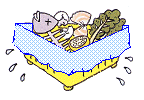 その他、ごみ減量のアイデア等がありましたらご紹介ください。※　いただいたアイデアは市広報・ホームページ等でご紹介させていただく場合もありますのでご了承ください。なお、氏名及び電話番号は公表いたしません。